LASER INTERFEROMETER GRAVITATIONAL WAVE OBSERVATORY						  -LIGO-				CALIFORNIA INSTITUTE OF TECHNOLOGY		    	        MASACHUSETTS INSTITUTE OF TECHNOLOGY  LIGO Hanford Observatory		LIGO Livingston Observatory  P.O. Box 1970; Mail Stop S9-02		19100 LIGO Lane  Richland, WA 99352			Livingston, LA 70754  Phone (509) 37208106			Phone (225) 686-3100  Fax (509) 372-8137				Fax (225) 686-7189  E-mail: info@ligo.caltech.edu		E-mail: info@ligo.caltech.eduCalifornia Institute of Technology		Massachusetts Institute of TechnologyLIGO – MS 100-36				LIGO – MS NW22-295Pasadena, CA 91125				Cambridge, MA 02139Phone (626) 395-2129				Phone (617) 253-4824Fax (626) 304-9834				Fax (617) 253-7014E-mail: info@ligo.caltech.edu		E-mail: info@ligo.mit.eduAPPROVAL SIGNATURES___________________________________________________________               Michael Smith, SLC			 			    Date___________________________________________________________               Lisa Austin, SLC Subsystem Leader 				     Date___________________________________________________________               Dennis Coyne, LIGO Chief Engineer 				     Date___________________________________________________________               Richard Oram, LLO Operations Manager 		            	     Date___________________________________________________________               John Worden, LHO Operations Manager 			                Date__________________________________________________________  Brian O’Reilly, Advanced LIGO LLO Installation Lead 		  Date__________________________________________________________ Michael Landry, Advanced LIGO LHO Installation Lead 		 Date__________________________________________________________ David Shoemaker, aLIGO Leader					 Date__________________________________________________________ David Nolting, LIGO Lab Safety Officer 				 Date__________________________________________________________ Albert Lazzarini, LIGO Directorate 					 Date CHANGE LOGTable of Contents1.	Scope	52.	Summary of Hazards	62.1.	BS Elliptical Baffle	63.	Overview	73.1.	BS Elliptical Baffle	74.	Related Documentation	95.	Hazard Analysis	105.1.	Injury to Body Parts	105.2.	Eye Damage from Exposure to Infrared Radiation	105.3.	Sharp Edges Present a Cutting Hazard	105.4.	Damage to BS Suspension	106.  BS Elliptical Baffle Hazard Analysis Severity Table	11Table of Figures Figure 1: Model of BS Elliptical Baffles Installed on the BS SUS	7ScopeThis document covers safety concerns related to the installation and alignment of the BS Elliptical Baffle on the cartridge or in the BSC chamber of Advanced LIGO. It must be read before beginning the installation, and used in conjunction with E1200660 AOS SLC BS Ellip Baf Installation Doc.Summary of HazardsBS Elliptical BaffleThe major hazards to be aware of during installation and alignment of the BS Elliptical Baffles include:Injury to body parts as a result of working in a cramped and confined space (4E)Eye damage from exposure to infrared autocollimator beam (4E)Eye damage from exposure to infrared autocollimator beam (4E)Sharp edges present a cutting hazard (4D)Damage to BS mirror and suspension (4D)These hazards are described in detail later in the document.OverviewBS Elliptical BaffleA model of the BS Elliptical Baffle is shown in Error! Reference source not found.. 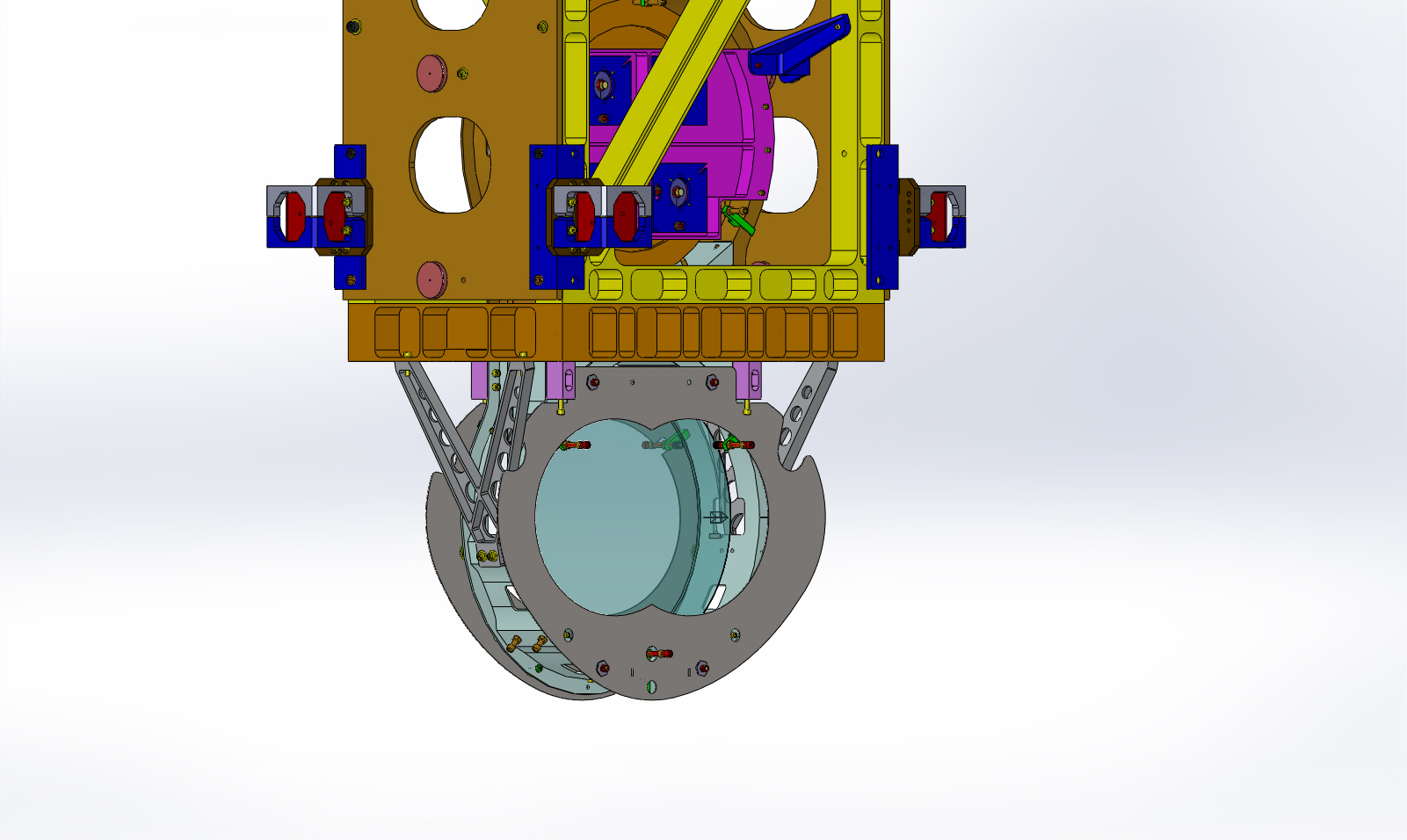 Figure : Model of BS Elliptical Baffles Installed on the BS SUSThe 5 lb BS Elliptical Baffle (both baffles plus hardware) is attached to the BS SUS lower frame, as shown in Figure 1. Installation and alignment may occur either on the cartridge or within the BSC.The Baffles will be attached, using special mounting hardware, after the BS mirror and suspension structure have been installed and aligned on the BSC ISI optical platform. A target will be mounted temporarily to the center of the Baffle, and the Baffle will be moved horizontally and vertically within the mounting clearance holes until the target aligns with an alignment theodolite. After alignment, the Baffle will be secured with its mounting bolts, and the target will be removed.In the event that access is needed for maintenance of the BS mirror, the Baffles will be removed together with the mounting studs. After repair of the BS mirror, the Baffle will be re-installed without the need for subsequent alignment by simply re-inserting and fastening the mounting studs.During installation of the BS Elliptical Baffle, a task leader will be assigned to supervise all activities.Related DocumentationE1200660 AOS SLC BS Ellip Baf Installation DocAdvanced LIGO Safety: Processes and Guidelines (LIGO-M070360)LIGO Project System Safety Plan (LIGO-M950046)LIGO Contamination Control Plan (LIGO-E0900047)aLIGO Chamber Entry/Cleaning/Exit Checklist (LIGO-E1201035)LLO Safety Procedure documents (http://www.ligo-la.caltech.edu/contents/internalmain.htm)Hazard AnalysisInjury to Body Parts The BS Elliptical Baffle will be installed and aligned in situ on the cartridge or within the BSC chamber. Injury to a person’s head or other body parts may occur as a result of working in a cramped and confined space, encumbered with clumsy clean-room garb. Eye Damage from Exposure to Infrared RadiationA visible theodolite or a high power infrared autocollimator beam may be projected onto the surface of the BS Elliptical Baffle during the alignment of the baffle. Directly viewing the light beam could cause permanent damage to the retina.This hazard can be eliminated by using proper laser eye protection glasses or goggles during the autocollimator alignment procedure.Sharp Edges Present a Cutting HazardThe baffle is fabricated from a thin piece of metal; beam passage holes are intentionally sharp-edged. A potential hazard exists for receiving cuts if parts are handled improperly. Each team member should inspect to their satisfaction the prospective part to be handled to determine if that part has a potentially hazardous sharp edge. In general, avoid grasping the sharp edge of baffle holes; use Teflon a shield if necessary when grasping the sharp baffle edges by hand. Hands may also be pinched when assembling parts to one another, but this can be mitigated with proper attention to handling the parts.Damage to BS SuspensionThe BS Elliptical Baffle will be attached directly to the BS triple suspension structure.  Dropping a tool or object onto the BS suspension structure or touching the BS optical surfaces may cause serious damage to the structure or to the mirror. Extreme care must be taken to avoid touching the mirror or the delicate suspension parts. 6.  BS Elliptical Baffle Hazard Analysis Severity Table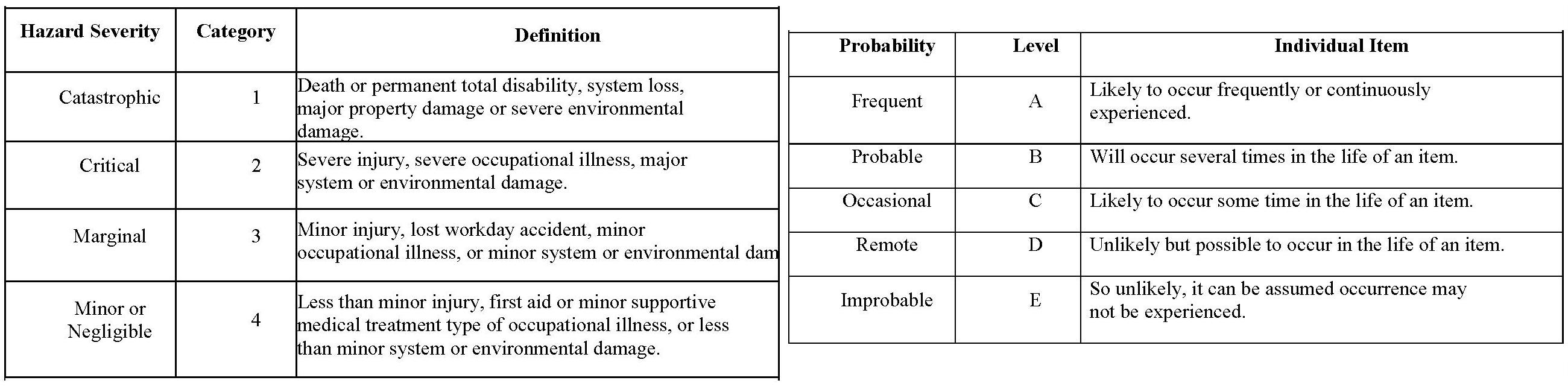      LIGO-E1200659-v2                                                   5/28/13AOS SLC BS Elliptical Baffle Install Hazard Analysis Michael SmithDate, versionSummary of Changes5/28/13V2Corrected signature pageAdded sharp edge cutting hazardCorrected documentation Sec. 4Added damage to BS optic and suspensionAdded reference to  E1200660 AOS SLC BS Ellip Baf Installation Doc Item #HazardCauseEffectUnmitigatedSeverityUnmitigatedProbabilityLevelUnmitigated Risk IndexCommentMitigationMitigation SeverityMitigated Probability LevelMitigated Risk Index1Bodily injuryBumping into rigid structuresInjury to personnelmarginaloccasional3CHead injury is possibleBe observant of hazardous structuresminorimprobable4E2Eye DamageDirect viewing of infrared beamInjury to personnelCriticaloccasional2CPermanent retinal damageUse Laser protective eye wearminorimprobable4E3Cutting hazardSharp edges present a cutting hazardInjury to personnelcriticalremote2DBeam passage holes in scraper baffles are intentionally sharp edgedIn general, avoid grasping the sharp edge of baffle holes. Use Teflon shield if necessary when grasping the sharp baffle edges by hand. minorremote4D4Damage to BS and  SuspensionBumping of BS SUS, or impact to BS opticMisalignment or damage to BS SUS and mirrorcriticaloccasional2CUse barrier between ITM Ellip Baf and BS SUS; Place BS optic on EQ stops; Cover BS optic with protective covermarginalmarginalremote3DPROBABILITYSEVERITY OF EDCBACONSEQUENCEImprobableRemoteOccasionalProbableFrequent1Catastrophic2Critical3Marginal4NegligibleHazard Risk IndexRisk Code CriteriaRisk Code Criteria1A, 1B, 1C, 2A, 2B, 3AUnacceptableUnacceptable1D, 2C, 2D, 3B, 3CUndesirable (Directorate decision required)Undesirable (Directorate decision required)Undesirable (Directorate decision required)Undesirable (Directorate decision required)1E, 2E, 3D, 3E, 4A, 4BAcceptable with review by DirectorateAcceptable with review by DirectorateAcceptable with review by DirectorateAcceptable with review by Directorate4C, 4D, 4EAcceptable without reviewAcceptable without review